SILVER 
Kevin KavanaghNovember 21st- 21st December 2019From left to right. Mick O’Dea, Kilaloe, acrylic on canvas, 102 x 142 cm 2019, €7,500 Robert Armstrong, Humility After MW, oil on canvas, 40 x 50cm, 2016, €3,000Mark O’Kelly, Indigo, oil on linen, 60 x 54 cm, 2011, €4,800Ulrich Vogl, Microphone Rosa 2, pencil on glittered card, 22.5 x 31 cm, 2016, €900Nevan Lahart, Constable and the Mandela Effect, oil on canvas, 53 x 65, 2016, €2,400 Sonia Shiel, Synchronicity Pool, oil on canvas, 30 x 40cm, 2019, €2,200Dermot Seymour, Hiberno God, oil on canvas, 51 x 61cm, 2008, €5,000Joe Scullion, Close Enough, oil on board, 29 x 26cm, 2018, €750 Michael Boran, Bees in Thyme, archival inkject print, ed 3/3, 54 x 50.5cm, 2016, €900 Michael Coleman, Knockmaroon Slip, oil on canvas mounted on board with charcoal, 80 x 70cm, 2019, €4,000Paul Nugent, Obscura III, oil on panel, 45.5 x 55.5cm, 2017, €4,400David Quinn, Dunes, mixed media on board, 100 x 100cm, 2019,  €4,500Stephen Loughman, Dad would believe me, oil on canvas, diameter 45 cm, 2009, €3,000Diana Copperwhite, Electric Aura Without a Self, oil on canvas, 50 x 40cm, 2017, €5,000Cecilia Danell, The Drenched Forest, oil and acrylic on canvas, 120 x 120cm, 2018, €3,000Elaine Byrne, Fortified boundaries VII, edition 1/3, made using ultra chrome HDR pigment ink and uv protective spray, 41.5 x 51 cm, 2018, €750Kathy Tynan, Vibration Inexpressive, oil on canvas, 50 x 60cm, 2017, €1,800Alice Maher, Nereid, Charcoal and chalk on paper, 122 x 107cm, 2016, €7,500Lesley Ann O’Connell, Hollow Frame, oil on canvas, 45 x 35, 2017, €650Vanessa Donoso Lopez, Utalapisthy’s wife clay head, watercolor, acrylic ink, on fabriano paper, 72 x 52cm, 2018, €1,200Richard Proffitt, See Snakes Casting Crescent Shapes of Shifting Silver Light, Ink on record sleeve, 38x 38cm, 2014 €900Sinéad Ní Mhaonaigh, Achar XI, oil on canvas, 120 x 120cm, 2018, €9,000Geraldine O’Neill, Gravity, oil on linen, 40 x 35cm, 2009, €2,500Mark Swords, Finger Painting, acrylic, glue, linen, 40 x 49cm, 2009, €1,600Aileen Murphy, Baby Birds, oil on paper, 35 x 26cm, 2019, €900Stephanie Deady, Untitled Diptych, oil on board, 29 x 40cm, 31x 40, 2019,  €1,300Oliver Comerford, Midnight Road, oil on panel, 46 x 30cm, 2015, €3,000Margaret Corcoran, The Divide from the Consideration Series, oil on linen, 61 x 46cm, 2006, €3,000Anna Bjerger, Poster, oil on aluminum, 60 x 50 cm, 2016, €6,400 Paul McKinley, Fyli, oil on canvas, 37 x 45 cm, 2008, €3,000(Video Piece) Sean Lynch, Latoon, 2006-2015, Price on applicationOfficeTadhg Mc Sweeney, Woodland, oil on board, 30x 40cm, 2010, NFSCelina Muldoon, Sirens, mixed media on paper, 50x60cm, 2019, €750Gary Coyle, Killer, charcoal on paper, 35 x 42cm, 1999, €750Salvatore of Lucan, Me in the Blue Raincoat, oil on canvas, 100 x 120cm, 2019 €3,500Minsta Gallery, featuring five artist curated by Davey Moor, 44 x 80 x 80cm, 2019. Paul HallahanAustin HearneBarbara KnezevicEleanor McCaugheyEimear MurphyBennie ReillyAlex de RoeckSILVER
                  To mark 25 years as a gallerist in Dublin, I have put together a special exhibition, SILVER. It is a personalselection of art works, each by an artist associated with the gallery and each, I feel, of exceptional quality.Over the years, it has been an honour and a privilege to work with many of the finest artists in Ireland and elsewhere.The gallery’s primary aim has always been to exhibit the artists’ best work in the most auspicious way, enabling and encouraging an appreciation of its character and quality. Apart from a full program of exhibitions the gallery has also worked with other venues throughout Ireland and abroad and promoted artists in international art fairs.Art is a precarious enterprise for artists and gallerists alike. Their commitment is driven by passion, but of course that counts for nothing without the equally passionate commitment of collectors. Collectors of contemporary art contribute immeasurably to the cultural vitality of their society in the most immediate, direct way. The importance of their role cannot be over-estimated, and I greatly appreciate the support of the gallery’s loyal patrons through the years.We live at a point when Ireland’s mid-career artists are the equal of their peers throughout the world, and the rising generation of artists has never seemed more promising and exciting. I look forward to continuing to work with both established and emerging artists, and with those who ultimately make it all possible, the collectors.Special thanks for SILVER:Aidan Dunne (text), Linda Hickey (advice), Robert Armstrong (more advice), Stephanie Deady (invite design), Mark O’ Kelly (insight) Martin Mackin (press), Adrian O’Carroll (photo), Laura Kavanagh (foresight), Peter Prendergast (install), Tony Kilduff (encouragement), Diana Copperwhite (support), Kathy Tynan (persistence) Patrick P. Higgins (patronage), Michael Corrigan (drinks), Harry Hutchinson, (hospitality) and Michelle Kennedy (patience, love and kindness)Thanks to all the Artists:Mick O’Dea, Robert Armstrong, Anna Bjerger, Michael Boran, Elaine Byrne, Michael Coleman, Oliver Comerford, Margaret Corcoran, Diana Copperwhite, Gary Coyle, Cecilia Danell, Stephanie Deady, Nevan Lahart, Stephen Loughman, Salvatore of Lucan, Vanessa Donoso Lopez, Sean Lynch, Alice Maher, Celina Muldoon, Aileen Murphy, Paul McKinley, Sinéad Ní Mhaonaigh, Tadhg Mc Sweeney, Paul Nugent, Lesley Ann O’ Connell, Mark O’Kelly, Geraldine O’Neill, Richard Proffitt, David Quinn, Dermot Seymour, Sonia Shiel, Joe Scullion, Mark Swords, Kathy Tynan, and Ulrich Vogl.For further information please contact info@kevinkavanagh.ie 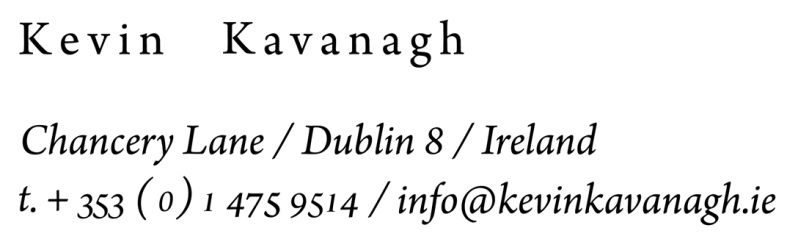 